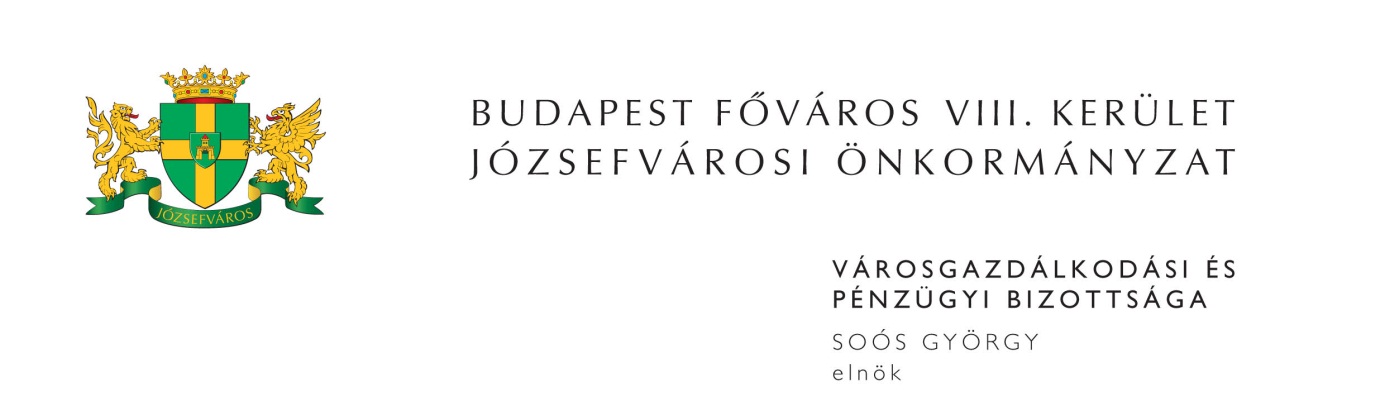 M E G H Í V ÓBudapest Józsefvárosi Önkormányzat Városgazdálkodási és Pénzügyi Bizottsága2015. évi 20. rendes ülését2015. június 29-én (hétfőn) 1300 órárahívom össze.A Városgazdálkodási és Pénzügyi Bizottság ülését a Józsefvárosi Polgármesteri HivatalI. 100-as termében (Budapest, VIII. Baross u. 63-67.) tartja.Napirend1. Zárt ülés keretében tárgyalandó előterjesztések(írásbeli előterjesztés)Javaslat a Corvin Sétány Program keretén belül bérleti jogviszony cserelakással történő megváltásáraElőterjesztő: Csete Zoltán - a Rév8 Zrt. mb. cégvezetőjeJavaslat a Corvin Sétány Program keretén belül bérleti jogviszony cserelakással történő megváltásáraElőterjesztő: Csete Zoltán - a Rév8 Zrt. mb. cégvezetőjeJavaslat a Corvin Sétány Program keretén belül bérleti jogviszony cserelakással történő megváltásáraElőterjesztő: Csete Zoltán - a Rév8 Zrt. mb. cégvezetőjeJavaslat a Corvin Sétány Program keretén belül bérleti jogviszony cserelakással történő megváltásáraElőterjesztő: Csete Zoltán - a Rév8 Zrt. mb. cégvezetőjeJavaslat a Corvin Sétány Program keretén belül elővásárlási jogról való lemondásraElőterjesztő: Csete Zoltán - a Rév8 Zrt. mb. cégvezetőjeA Budapest, VIII. kerület, Puskin utca ………………. szám alatti ingatlanra vonatkozó elővásárlási jogról való lemondásElőterjesztő: Dr. Hencz Adrienn - a Gazdálkodási Ügyosztály vezetőjeJavaslat „Adásvételi keretszerződés keretében egyenruha és egyéb tartozékok beszerzése eseti megrendelések alapján” tárgyú közbeszerzési eljárás eredményének megállapítására (PÓTKÉZBESÍTÉS) Előterjesztő: Dr. Balla Katalin - a Jegyzői Kabinet vezetőjeJavaslat a „Budapest VIII. kerület Józsefvárosi Önkormányzat tulajdonát képező lakó- és üzemi épületek, lakások és egyéb funkciójú helyiségek, helyiségcsoportok, üres telkek gyorsszolgálati (24 órás), közvetlen balesetveszély és hibaelhárítása, karbantartása, valamint háziorvosi rendelők gyorsszolgálati (24 órás), közvetlen életveszély és hibaelhárítási feladatainak és felújítási feladatainak ellátása” tárgyú közbeszerzési eljárás eredményének megállapítására (PÓTKÉZBESÍTÉS) Előterjesztő: Dr. Hencz Adrienn - a Gazdálkodási Ügyosztály vezetőjeJavaslat fakárral kapcsolatos kárigény elbírálására (PÓTKÉZBESÍTÉS)Előterjesztő: Ács Péter – a Józsefvárosi Városüzemeltetési Szolgálat igazgatójaJavaslat fakárral kapcsolatos kárigény elbírálására (PÓTKÉZBESÍTÉS)Előterjesztő: Ács Péter – a Józsefvárosi Városüzemeltetési Szolgálat igazgatójaJavaslat kátyúkárral kapcsolatos kárigény elbírálására (PÓTKÉZBESÍTÉS)Előterjesztő: Ács Péter – a Józsefvárosi Városüzemeltetési Szolgálat igazgatójaJavaslat hátralékok rendezésére (PÓTKÉZBESÍTÉS)Előterjesztő: Ács Péter – a Józsefvárosi Városüzemeltetési Szolgálat igazgatója2. Gazdálkodási ÜgyosztályElőterjesztő: Dr. Hencz Adrienn - ügyosztályvezető(írásbeli előterjesztés)Közterület-használati kérelmek elbírálásaJavaslat az Új Teleki téri piac területén lévő G7 üzlethelység bérlői kérelmének elbírálásáraTulajdonosi hozzájárulás Budapest VIII. kerület Diószegi és Delej utcákban tervezett közterületi munkálatokhozTulajdonosi hozzájárulás Budapest VIII. kerület Leonardo da Vinci utcában leágazó gázelosztó vezeték építés közterületi munkáihoz3. Kisfalu Kft.Előterjesztő: Kovács Ottó - vagyongazdálkodási igazgató(írásbeli előterjesztés)A Budapest VIII., Kiss József u. 12. szám alatti pinceszinti, 34697/0/A/2 helyrajzi számú, határozott időre szóló bérleti joggal terhelt egyéb helyiség elidegenítéseJavaslat gépkocsi-beálló bérbeadására (3 db)Török-Szabó Erzsébet egyéni vállalkozó bérbevételi kérelme a Budapest VIII. kerület, Dobozi u. 7-9. szám alatti üres, önkormányzati tulajdonú nem lakás célú helyiségre………….. bérlő és …………… bérlőtársi jogviszony létesítésére és a bérbeszámítási megállapodás módosítására vonatkozó közös kérelme a Budapest VIII. kerület, Kun u. 11. szám alatti önkormányzati tulajdonú nem lakás célú helyiség tekintetébenSzékely Zoltán György egyéni vállalkozó bérbevételi kérelme a Budapest VIII. kerület, Somogyi Béla u. 19. szám alatti üres, önkormányzati tulajdonú nem lakás célú helyiségre Szigony u. 2/b. szám alatti Társasház egyezségi ajánlata a Budapest VIII. kerület, Szigony u. 2/b. szám alatti önkormányzati tulajdonú helyiség vonatkozásában (PÓTKÉZBESÍTÉS)……………… magánszemély bérbevételi kérelme a Budapest VIII. kerület, Vajdahunyad u. 23. szám alatti üres önkormányzati tulajdonú pinceszinti tároló-rekesz vonatkozásábanJavaslat a Budapest VIII., Rákóczi út 75. szám alatti üres nem lakás céljára szolgáló helyiség bérbeadására vonatkozó pályázat eredményének megállapítására4. Egyebek(írásbeli előterjesztés)Javaslat a 116/A tömbre vonatkozó tervezési szerződés megkötéséreElőterjesztő: Fernezelyi Gergely DLA – a Városfejlesztési és Főépítészi Ügyosztály vezetője Javaslat Budapest VIII. kerület Szeszgyár utca meghosszabbítás kiépítésének előkészítésével kapcsolatos döntések meghozatalára (PÓTKÉZBESÍTÉS)Előterjesztő: Dr. Kovács Gabriella - aljegyzőMegjelenésére feltétlenül számítok. Amennyiben az ülésen nem tud részt venni, kérem, azt írásban (levélben, elektronikus levélben) jelezni szíveskedjen Soós György bizottsági elnöknek legkésőbb 2015. június 29-én az ülés kezdetéig. Budapest, 2015. június 24.	Soós György s.k.	elnök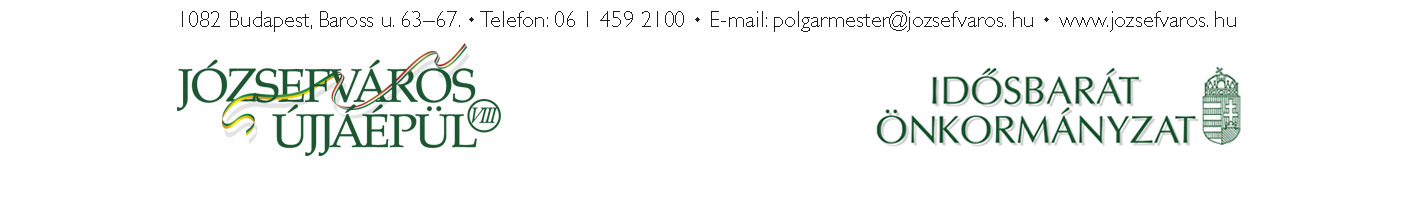 3